Problème : Comment font les asticots pour respirer dans l’air sans poumons ?Identifions l’appareil respiratoire de l’asticot Question 1 : Réponds aux questions à l’aide des documents ci-dessous.Où sont présents les stigmates sur l’asticot ? (2 points)Démontre (réalise un raisonnement scientifique) que les stigmates sont impliqués dans la respiration chez l’asticot (3 points).Observe l’appareil respiratoire de l’asticot.Suis le protocole de dissection.Sur ta préparation, essaye de retrouver les stigmates et les trachées (images ci-dessous) : appelle ensuite ton professeur. 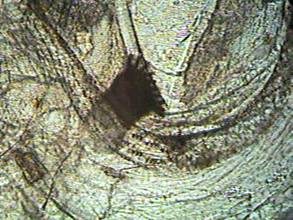 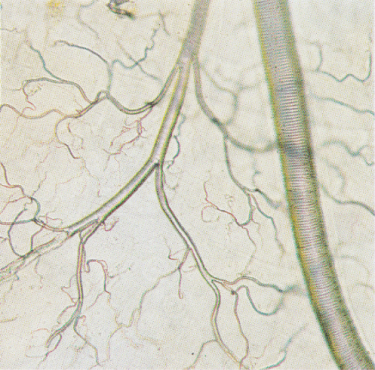 Réalise un compte rendu écrit de ton observation Q3.  Sur le schéma ci-dessous, complète les traits de légende à l’aide des mots suivants : air extérieur, intérieur de l’animal, stigmate, trachée. Indique avec une flèche l’entrée de dioxygène nécessaire à la respiration de l’asticot. Schéma : l’appareil respiratoire de l’asticot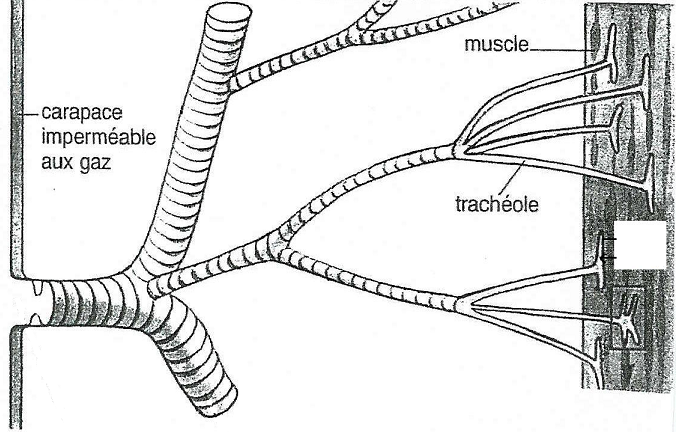 Q.4. Construis un petit texte (5 lignes environ) pour décrire les trachées (forme, épaisseur, longueur) et  indiquer leur rôle. TP : Observation et dissection de l’appareil respiratoire de l’asticotDocument 1 : l’anatomie de l’asticot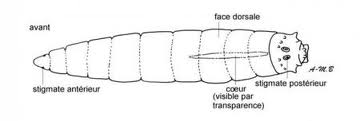 Document 2 : expérience Si l’on bouche les stigmates (orifices) de l’asticot avec de la cire, l’animal s’asphyxie (il manque d’air). Il peut mourir si on ne débouche pas les stigmates à temps.Aide : la cire est imperméable à l’air.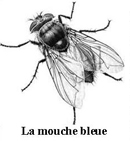 Q2. L’asticot est la larve de la mouche bleue aussi appelée mouche à viande (image ci-contre). Indique les attributs (caractères qui permettent d’identifier un être vivant) que la mouche possède. Replace cette mouche dans la classification, vue en 6e. 